OSNOVNA ŠKOLA U ĐULOVCU             Đ U L O V A CKLASA:007-04/24-01/06URBROJ:2103-87-24-1Đulovac, 11.travnja  2024.             P   O   Z   I   V Obavještavamo Vas da će se temeljem članka 47. Statuta Osnovne škole u Đulovcu  održati  elektronska sjednica  Školskog odbora  od  11.travnja 2024. od  12 sati   do 12. travnja 2024. do 12 sati.                       Za sjednicu se predlaže slijedeći DNEVNI  RED:1.Usvajanje  zapisnika s prošle sjednice Školskog odbora održane elektronski  od 25. do 26. ožujka 2024.godine2. Na prijedlog Učiteljskog vijeća i ravnateljice donošenje odluke o  II. izmjeni Godišnjeg plana i programa rada škole za 2023./2024. godinu3. Upiti i prijedlozi					Predsjednica Školskog odbora:						Željka Kollert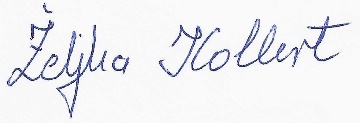 